RESULTADO – TOMADA DE PREÇON° 202385TP37382HEAPAO Instituto de Gestão e Humanização – IGH, entidade de direito privado e sem fins lucrativos, classificado como Organização Social, vem tornar público o resultado da Tomada de Preços, com a finalidade de adquirir bens, insumos e serviços para o HEAPA - Hospital Estadual de Aparecida de Goiânia, com endereço à Av. Diamante, s/n - St. Conde dos Arcos, Aparecida de Goiânia/GO, CEP: 74.969-210.OBS: ENVIADO PDF DE CONFIRMAÇÃO BIONEXO COM AS INFORMAÇÕES DE RESULTADO37382/2023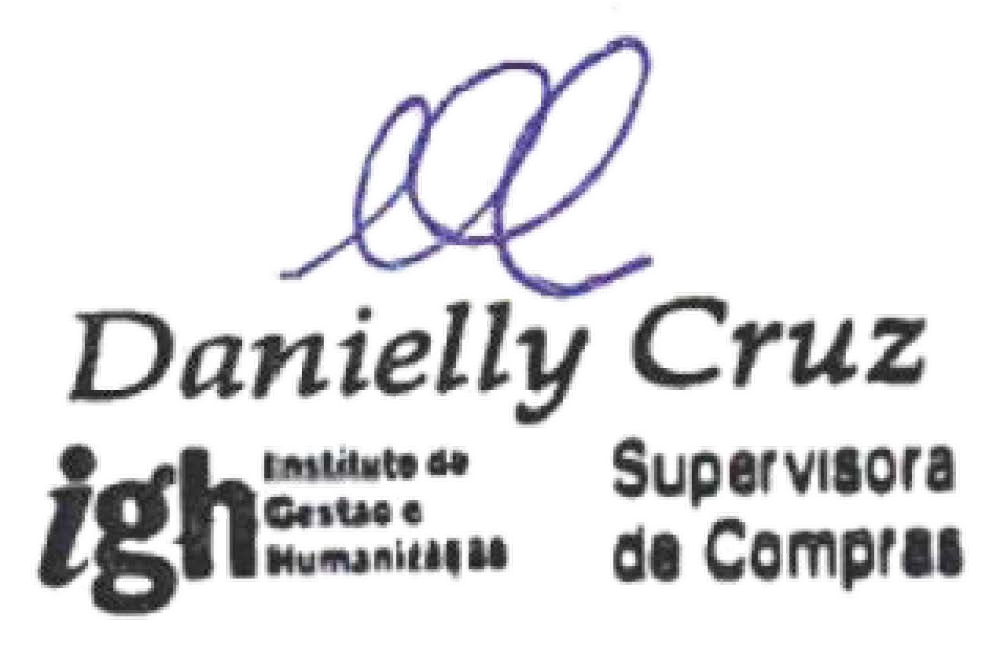 VENCEDOROBJETOQUANTVALOR UNITÁRIOVALOR TOTALWPJ DISTRIBUIDORACONTRASTEEIRELI ME – CNPJ:NÃO IONICO38.657.860/0001-75IODADO120R$: 399,90R$: 47.988,00300MG/ML –100 MLTOTAL:R$: 47.988,00